 具感染風險者追蹤紀錄表111年5月16日11版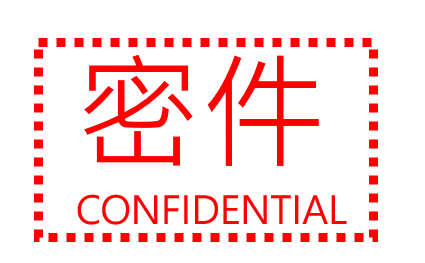                                         編號：  一、疫調及個人資料： 二、特殊事件紀錄：單位主管核章：___________________________  結案日期：______年______月_______日1.系別 /單位：2.學號/員工編號：3.姓名：4.性別：5.連絡電話：6.國籍：7.在校或上班期間居住地點/地址/房號：8.預計居隔地點/地址：9.症狀開始日期、有哪些症狀、就醫情況：10.檢測快篩日期、結果：11.是否有(1)視訊看診？(2)醫療院所現場就醫？(3)檢測PCR？有的話請一併告知結果及日期：12.目前是否有同住者（同一間房間室友或同一戶家人）？是否為本校人員：日期說明